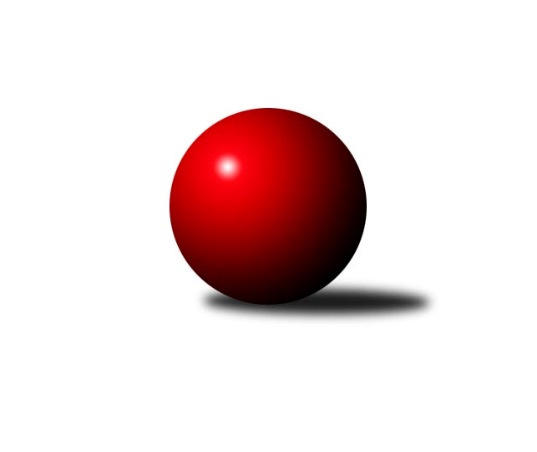 Č.12Ročník 2017/2018	14.1.2018Nejlepšího výkonu v tomto kole: 2678 dosáhlo družstvo: Spartak Rokytnice nad Jizerou BVýchodočeský přebor skupina A 2017/2018Výsledky 12. kolaSouhrnný přehled výsledků:TJ Nová Paka B	- Březovice A	6:10	2398:2427		12.1.TJ Milovice A	- TJ Lokomotiva Trutnov C	14:2	2602:2472		12.1.Spartak Rokytnice nad Jizerou B	- TJ Milovice B	14:2	2678:2530		12.1.Honer club Březovice A	- SKK Vrchlabí C	3:13	2371:2378		12.1.TJ Poříčí	- SKK Jičín C	6:10	2535:2569		12.1.Vrchlabí D	- SKK Hořice C		dohrávka		26.1.Tabulka družstev:	1.	SKK Jičín C	12	11	0	1	142 : 50 	 	 2574	22	2.	Spartak Rokytnice nad Jizerou B	12	9	0	3	130 : 62 	 	 2541	18	3.	Březovice A	12	9	0	3	122 : 70 	 	 2485	18	4.	TJ Lokomotiva Trutnov C	12	6	0	6	97 : 95 	 	 2518	12	5.	TJ Poříčí	12	5	1	6	94 : 98 	 	 2493	11	6.	TJ Milovice B	12	5	1	6	83 : 109 	 	 2422	11	7.	TJ Milovice A	12	4	2	6	96 : 96 	 	 2444	10	8.	Vrchlabí D	11	5	0	6	85 : 91 	 	 2490	10	9.	TJ Nová Paka B	12	5	0	7	82 : 110 	 	 2401	10	10.	Honer club Březovice A	12	4	0	8	83 : 109 	 	 2401	8	11.	SKK Hořice C	11	4	0	7	68 : 108 	 	 2418	8	12.	SKK Vrchlabí C	12	2	0	10	54 : 138 	 	 2451	4Podrobné výsledky kola:	 TJ Nová Paka B	2398	6:10	2427	Březovice A	Erik Folta	 	 198 	 207 		405 	 2:0 	 388 	 	194 	 194		Roman Kašpar	Pavel Beyr	 	 186 	 198 		384 	 0:2 	 388 	 	208 	 180		Milan Všetečka	Jaroslav Weihrauch	 	 217 	 196 		413 	 0:2 	 449 	 	239 	 210		Jakub Hrycík	Antonín Vydra	 	 216 	 212 		428 	 2:0 	 410 	 	204 	 206		Lukáš Ludvík	Jaroslav Gottstein	 	 186 	 186 		372 	 0:2 	 399 	 	182 	 217		Jiří Rücker	Jaroslav Fajfer	 	 183 	 213 		396 	 2:0 	 393 	 	196 	 197		Petr Hrycíkrozhodčí: Nejlepší výkon utkání: 449 - Jakub Hrycík	 TJ Milovice A	2602	14:2	2472	TJ Lokomotiva Trutnov C	Pavel Jaroš	 	 213 	 207 		420 	 2:0 	 417 	 	217 	 200		Karel Slavík	Miroslav Souček	 	 224 	 210 		434 	 2:0 	 433 	 	199 	 234		Václava Krulišová	Miroslav Včeliš	 	 214 	 201 		415 	 0:2 	 427 	 	209 	 218		Petr Kotek	Miroslav Šanda	 	 203 	 198 		401 	 2:0 	 398 	 	190 	 208		Martin Khol	Vlastimil Hruška	 	 241 	 229 		470 	 2:0 	 410 	 	206 	 204		Václav Kukla	Václav Souček	 	 239 	 223 		462 	 2:0 	 387 	 	197 	 190		Zdeněk Navrátilrozhodčí: Nejlepší výkon utkání: 470 - Vlastimil Hruška	 Spartak Rokytnice nad Jizerou B	2678	14:2	2530	TJ Milovice B	Jan Mařas	 	 230 	 202 		432 	 2:0 	 414 	 	214 	 200		Filip Mertlík	Jakub Stejskal	 	 257 	 219 		476 	 2:0 	 432 	 	197 	 235		František Junek	Jan Volf	 	 250 	 233 		483 	 2:0 	 423 	 	218 	 205		Marek Ondráček	Pavel Hanout	 	 215 	 211 		426 	 2:0 	 399 	 	186 	 213		Jarmil Nosek	Vladimír Doubek	 	 229 	 201 		430 	 2:0 	 404 	 	198 	 206		Martin Včeliš	Tomáš Cvrček	 	 203 	 228 		431 	 0:2 	 458 	 	222 	 236		Lukáš Kostkarozhodčí: Nejlepší výkon utkání: 483 - Jan Volf	 Honer club Březovice A	2371	3:13	2378	SKK Vrchlabí C	Vratislav Nekvapil	 	 195 	 198 		393 	 0:2 	 399 	 	190 	 209		Josef Glos	Miloš Čížek	 	 187 	 206 		393 	 0:2 	 404 	 	195 	 209		Vlado Žiško	Jiří Hakl	 	 175 	 215 		390 	 0:2 	 401 	 	187 	 214		Zdeněk Maršík	Martin Fikar	 	 240 	 200 		440 	 2:0 	 372 	 	179 	 193		Tereza Foltová *1	Petr Slavík	 	 192 	 171 		363 	 0:2 	 410 	 	215 	 195		Eva Fajstavrová	Vratislav Fikar	 	 199 	 193 		392 	 1:1 	 392 	 	192 	 200		Jaroslav Luxrozhodčí: střídání: *1 od 42. hodu Jana VotočkováNejlepší výkon utkání: 440 - Martin Fikar	 TJ Poříčí	2535	6:10	2569	SKK Jičín C	Vladimír Vodička	 	 220 	 198 		418 	 0:2 	 447 	 	212 	 235		František Černý	Jan Bartoš	 	 196 	 205 		401 	 2:0 	 400 	 	200 	 200		Jiří Kapucián	Zdeněk Kejzlar	 	 192 	 238 		430 	 0:2 	 450 	 	239 	 211		Ladislav Křivka	Matěj Mrkos	 	 211 	 206 		417 	 0:2 	 431 	 	217 	 214		Marie Kolářová	David Neumann	 	 237 	 192 		429 	 2:0 	 425 	 	216 	 209		Luboš Kolařík	Pavel Janko	 	 210 	 230 		440 	 2:0 	 416 	 	209 	 207		Josef Kolářrozhodčí: Nejlepší výkon utkání: 450 - Ladislav KřivkaPořadí jednotlivců:	jméno hráče	družstvo	celkem	plné	dorážka	chyby	poměr kuž.	Maximum	1.	Pavel Kaan 	SKK Jičín C	447.83	306.2	141.6	3.0	6/7	(501)	2.	Jakub Hrycík 	Březovice A	446.00	297.9	148.1	4.7	4/6	(474)	3.	František Černý 	SKK Jičín C	440.31	302.3	138.0	6.9	6/7	(482)	4.	Marek Ondráček 	TJ Milovice B	440.25	308.0	132.3	8.8	4/6	(497)	5.	Karel Slavík 	TJ Lokomotiva Trutnov C	439.11	299.3	139.8	4.0	6/6	(487)	6.	Pavel Hanout 	Spartak Rokytnice nad Jizerou B	437.73	310.2	127.5	7.3	6/7	(485)	7.	Vlado Žiško 	SKK Vrchlabí C	435.88	295.1	140.8	2.2	4/6	(456)	8.	Ondřej Černý 	SKK Hořice C	435.35	299.0	136.4	4.0	4/5	(466)	9.	Jakub Stejskal 	Spartak Rokytnice nad Jizerou B	433.40	298.8	134.6	5.1	7/7	(487)	10.	Petr Hrycík 	Březovice A	432.87	291.5	141.3	4.2	5/6	(467)	11.	Lukáš Trýzna 	Vrchlabí D	431.29	296.7	134.6	6.4	6/6	(491)	12.	Martin Fikar 	Honer club Březovice A	429.87	294.7	135.1	4.2	6/7	(454)	13.	Dalibor Chráska 	TJ Poříčí	428.93	292.7	136.3	5.9	6/7	(482)	14.	Antonín Vydra 	TJ Nová Paka B	428.61	298.6	130.1	5.4	6/7	(457)	15.	Ondřej Votoček 	Vrchlabí D	427.75	293.4	134.4	5.6	5/6	(458)	16.	Ladislav Křivka 	SKK Jičín C	427.52	296.4	131.1	6.9	7/7	(455)	17.	Jiří Rücker 	Březovice A	427.36	293.6	133.8	4.6	6/6	(450)	18.	Václava Plšková 	TJ Lokomotiva Trutnov C	427.05	288.5	138.6	6.1	5/6	(485)	19.	Tomáš Limberský 	Vrchlabí D	426.61	291.2	135.4	6.9	6/6	(455)	20.	Jiří Kapucián 	SKK Jičín C	425.75	288.5	137.2	4.8	7/7	(477)	21.	Kryštof Košťál 	SKK Hořice C	424.32	287.9	136.5	5.8	5/5	(474)	22.	Václav Souček 	TJ Milovice A	424.25	291.8	132.5	5.7	7/7	(464)	23.	Petr Kynčl 	SKK Vrchlabí C	423.29	300.5	122.8	8.8	4/6	(453)	24.	Vladimír Doubek 	Spartak Rokytnice nad Jizerou B	421.93	298.0	123.9	7.7	7/7	(455)	25.	Jan Volf 	Spartak Rokytnice nad Jizerou B	421.24	293.5	127.8	7.3	5/7	(483)	26.	Václava Krulišová 	TJ Lokomotiva Trutnov C	420.39	294.5	125.9	9.0	6/6	(442)	27.	Miroslav Souček 	TJ Milovice A	420.38	294.0	126.3	7.2	6/7	(465)	28.	Antonín Sucharda 	TJ Lokomotiva Trutnov C	418.65	290.3	128.4	8.3	4/6	(444)	29.	Miroslav Mejznar 	Vrchlabí D	416.19	284.6	131.6	6.7	4/6	(450)	30.	Jiří Brumlich 	SKK Jičín C	416.00	291.4	124.6	8.0	5/7	(471)	31.	Miroslav Šanda 	TJ Milovice A	415.87	283.1	132.7	7.6	5/7	(457)	32.	Jarmil Nosek 	TJ Milovice B	415.26	298.2	117.1	8.0	5/6	(452)	33.	Pavel Janko 	TJ Poříčí	414.14	294.6	119.6	7.7	6/7	(457)	34.	Jan Masopust 	SKK Hořice C	412.70	279.9	132.8	8.3	4/5	(514)	35.	Erik Folta 	TJ Nová Paka B	412.29	284.3	128.0	7.5	7/7	(446)	36.	Vladimír Vodička 	TJ Poříčí	411.89	288.4	123.5	7.1	7/7	(454)	37.	Václav Kukla 	TJ Lokomotiva Trutnov C	410.22	286.1	124.1	7.3	6/6	(455)	38.	Roman Kašpar 	Březovice A	409.32	281.1	128.2	6.8	5/6	(429)	39.	František Junek 	TJ Milovice B	409.21	281.3	127.9	6.7	6/6	(442)	40.	Vratislav Nekvapil 	Honer club Březovice A	408.92	283.2	125.8	6.6	5/7	(453)	41.	Roman Stříbrný 	Spartak Rokytnice nad Jizerou B	408.14	291.4	116.8	8.4	7/7	(432)	42.	Vratislav Fikar 	Honer club Březovice A	408.02	286.0	122.0	8.7	7/7	(450)	43.	Zdeněk Navrátil 	TJ Lokomotiva Trutnov C	405.50	291.5	114.0	10.5	4/6	(418)	44.	Martin Včeliš 	TJ Milovice B	405.26	281.0	124.3	10.4	5/6	(430)	45.	Josef Kolář 	SKK Jičín C	405.20	287.6	117.6	8.4	5/7	(438)	46.	Josef Glos 	SKK Vrchlabí C	404.73	284.3	120.5	8.0	5/6	(435)	47.	Štěpán Stránský 	Vrchlabí D	404.35	282.8	121.6	8.7	5/6	(427)	48.	Matěj Mrkos 	TJ Poříčí	404.06	279.9	124.1	7.6	6/7	(463)	49.	Petr Slavík 	Honer club Březovice A	403.30	286.8	116.5	10.6	5/7	(437)	50.	Martin Zvoníček 	SKK Hořice C	403.20	285.9	117.3	8.2	5/5	(475)	51.	Martin Khol 	TJ Lokomotiva Trutnov C	400.93	282.4	118.5	9.4	5/6	(432)	52.	Jaroslav Weihrauch 	TJ Nová Paka B	400.76	284.2	116.6	8.6	7/7	(425)	53.	Vladimír Cerman 	Vrchlabí D	400.60	286.6	114.0	8.5	5/6	(446)	54.	Jaroslav Fajfer 	TJ Nová Paka B	399.69	281.5	118.2	8.9	7/7	(449)	55.	Miroslav Včeliš 	TJ Milovice A	397.17	279.1	118.1	9.5	6/7	(460)	56.	Jaromír Písecký 	Honer club Březovice A	395.60	283.0	112.6	9.0	5/7	(407)	57.	Lukáš Rožnovský 	Březovice A	395.50	278.4	117.1	10.3	4/6	(444)	58.	Lukáš Ludvík 	Březovice A	395.50	286.5	109.0	12.7	6/6	(428)	59.	Lukáš Kostka 	TJ Milovice B	395.19	283.0	112.1	9.9	6/6	(458)	60.	Zbyněk Fikar 	Honer club Březovice A	394.65	288.6	106.1	8.8	5/7	(414)	61.	Jaroslav Gottstein 	TJ Nová Paka B	394.54	286.7	107.8	11.7	7/7	(423)	62.	Tereza Foltová 	SKK Vrchlabí C	384.83	279.8	105.0	11.2	4/6	(414)	63.	Filip Mertlík 	TJ Milovice B	383.60	270.6	113.0	11.2	5/6	(414)	64.	Pavel Beyr 	TJ Nová Paka B	378.74	266.6	112.1	11.4	7/7	(395)	65.	Jiří Hakl 	Honer club Březovice A	378.52	270.7	107.8	12.1	7/7	(411)	66.	Adam Balihar 	SKK Hořice C	374.53	275.2	99.3	15.3	5/5	(437)	67.	Milan Všetečka 	Březovice A	374.50	274.7	99.8	12.7	6/6	(393)	68.	Martina Fejfarová 	SKK Vrchlabí C	372.10	269.5	102.7	11.9	4/6	(398)	69.	Nela Bagová 	SKK Hořice C	370.46	266.7	103.8	11.2	4/5	(433)	70.	Tomáš Souček 	TJ Milovice A	350.40	257.2	93.2	15.8	5/7	(369)		Bohumil Kuřina 	Spartak Rokytnice nad Jizerou B	459.15	310.4	148.8	3.6	4/7	(517)		Jiří Čapek 	SKK Jičín C	447.50	307.5	140.0	6.0	1/7	(449)		Roman Bureš 	SKK Jičín C	446.50	299.2	147.3	4.2	4/7	(484)		Agaton Plaňanský  st.	SKK Jičín C	445.00	311.0	134.0	7.0	1/7	(445)		Vojtěch Kazda 	TJ Nová Paka B	441.50	295.5	146.0	7.5	1/7	(456)		Tomáš Fuchs 	TJ Milovice A	438.25	305.9	132.4	6.9	4/7	(481)		Ladislav Němec 	TJ Lokomotiva Trutnov C	435.00	307.0	128.0	10.0	1/6	(435)		Luboš Kolařík 	SKK Jičín C	434.00	302.0	132.0	4.3	2/7	(465)		Jan Mařas 	Spartak Rokytnice nad Jizerou B	432.00	326.0	106.0	8.0	1/7	(432)		Marie Kolářová 	SKK Jičín C	431.00	297.0	134.0	8.0	1/7	(431)		Petr Kotek 	TJ Lokomotiva Trutnov C	430.23	298.6	131.6	8.4	3/6	(451)		Zdeněk Kejzlar 	TJ Poříčí	430.00	289.0	141.0	3.0	1/7	(430)		Pavel Gracias 	SKK Vrchlabí C	429.75	288.5	141.3	8.0	2/6	(436)		Vlastimil Hruška 	TJ Milovice A	428.17	288.3	139.9	4.7	4/7	(481)		Vladimír Šťastník 	SKK Vrchlabí C	426.22	299.6	126.7	7.1	3/6	(434)		David Neumann 	TJ Poříčí	423.94	298.3	125.7	9.5	4/7	(446)		Pavel Ruml 	SKK Hořice C	423.50	292.3	131.3	6.5	2/5	(455)		Antonín Škoda 	TJ Poříčí	422.50	295.1	127.4	7.3	4/7	(451)		Jana Votočková 	SKK Vrchlabí C	419.93	295.8	124.1	7.1	3/6	(438)		Zdeněk ml. Novotný  ml.	Spartak Rokytnice nad Jizerou B	419.17	291.8	127.3	8.5	3/7	(444)		Bartoloměj Vlášek 	SKK Hořice C	418.00	301.3	116.8	8.0	2/5	(429)		Liboslav Janák 	TJ Milovice B	413.00	299.7	113.3	9.5	2/6	(464)		Josef Rychtář 	SKK Vrchlabí C	411.00	276.0	135.0	13.0	1/6	(411)		Tereza Votočková 	Vrchlabí D	410.33	289.1	121.2	8.4	3/6	(426)		Tomáš Nosek 	TJ Milovice B	410.00	286.0	124.0	6.0	2/6	(422)		Michal Erben 	Vrchlabí D	408.44	278.7	129.8	6.6	3/6	(438)		Pavel Jaroš 	TJ Milovice A	408.08	287.7	120.4	7.9	3/7	(435)		Ladislav Lelek 	Březovice A	408.00	301.0	107.0	10.0	1/6	(408)		Tomáš Cvrček 	Spartak Rokytnice nad Jizerou B	407.92	283.7	124.3	9.5	3/7	(464)		David Jaroš 	TJ Milovice B	407.00	279.5	127.5	8.0	2/6	(427)		Eva Fajstavrová 	SKK Vrchlabí C	407.00	281.5	125.5	11.0	2/6	(410)		Denisa Kroupová 	SKK Hořice C	406.00	285.0	121.0	12.0	2/5	(423)		Roman Trýzna 	Vrchlabí D	406.00	302.0	104.0	11.0	1/6	(406)		Pavel Řehák 	Březovice A	401.60	287.0	114.6	7.6	1/6	(421)		Radoslav Dušek 	TJ Milovice A	401.50	274.5	127.0	9.0	4/7	(422)		Zdeněk Maršík 	SKK Vrchlabí C	401.33	289.7	111.7	10.0	3/6	(417)		Jan Bartoš 	TJ Poříčí	401.00	288.0	113.0	7.0	1/7	(401)		Zdeněk Dymáček 	SKK Hořice C	395.67	286.0	109.7	13.7	3/5	(424)		Filip Matouš 	SKK Vrchlabí C	392.00	262.0	130.0	9.0	1/6	(392)		Jaroslav Lux 	SKK Vrchlabí C	377.83	276.7	101.2	10.2	3/6	(392)		Miloš Čížek 	Honer club Březovice A	371.50	265.0	106.5	10.0	2/7	(393)		Josef Antoš 	TJ Nová Paka B	349.00	253.5	95.5	15.5	2/7	(363)		Ondra Kolář 	TJ Milovice B	339.00	241.0	98.0	13.0	1/6	(339)		Eva Šurdová 	TJ Nová Paka B	320.00	251.0	69.0	22.0	1/7	(320)Sportovně technické informace:Starty náhradníků:registrační číslo	jméno a příjmení 	datum startu 	družstvo	číslo startu25274	Eva Fajstavrová	12.01.2018	SKK Vrchlabí C	1x17811	Luboš Kolařík	12.01.2018	SKK Jičín C	1x106	Ladislav Křivka	12.01.2018	SKK Jičín C	1x11630	Jiří Kapucián	12.01.2018	SKK Jičín C	1x15346	Jakub Stejskal	12.01.2018	Spartak Rokytnice nad Jizerou B	1x24331	František Černý	12.01.2018	SKK Jičín C	1x18785	Jan Mařas	12.01.2018	Spartak Rokytnice nad Jizerou B	1x18791	Jan Volf	12.01.2018	Spartak Rokytnice nad Jizerou B	1x843	Vladimír Žiško	12.01.2018	SKK Vrchlabí C	1x
Hráči dopsaní na soupisku:registrační číslo	jméno a příjmení 	datum startu 	družstvo	Program dalšího kola:13. kolo18.1.2018	čt	19:30	SKK Jičín C - Honer club Březovice A	19.1.2018	pá	17:00	TJ Poříčí - TJ Nová Paka B	19.1.2018	pá	17:00	TJ Milovice B - TJ Milovice A	19.1.2018	pá	17:00	TJ Lokomotiva Trutnov C - Vrchlabí D	19.1.2018	pá	19:30	SKK Vrchlabí C - Spartak Rokytnice nad Jizerou B	Nejlepší šestka kola - absolutněNejlepší šestka kola - absolutněNejlepší šestka kola - absolutněNejlepší šestka kola - absolutněNejlepší šestka kola - dle průměru kuželenNejlepší šestka kola - dle průměru kuželenNejlepší šestka kola - dle průměru kuželenNejlepší šestka kola - dle průměru kuželenNejlepší šestka kola - dle průměru kuželenPočetJménoNázev týmuVýkonPočetJménoNázev týmuPrůměr (%)Výkon3xJan Volf-------4834xJakub Hrycík-------112.574494xJakub Stejskal-------4762xMartin FikarBřezovice A111.094403xVlastimil HruškaMilovice A4703xVlastimil HruškaMilovice A110.944702xVáclav SoučekMilovice A4622xTomáš LimberskýVrchlabí D109.214482xLukáš KostkaMilovice B4581xJan Volf-------109.184832xLadislav KřivkaJičín C4503xVáclav SoučekMilovice A109.06462